 SUNDAY WORSHIP SHEET: 18th APRIL 2021 10.30am3rd SUNDAY of EASTER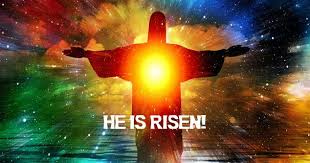 READ THIS SECTION BEFORE WORSHIP BEGINS:Welcome to our time of worshipping together, but in different places – (either with or without Facebook live streaming).We suggest that you have a Bible by your side to use.………………..WELCOME & INTRODUCTION:Let us take this moment to stop whatever else we are doing and thinking about. This is God’s time. Sit comfortably. Picture Jesus with you, sitting alongside you and be still with Him. Know He truly loves and cares for you and He can be trusted.Now picture our church family all joining you to worship God in this moment either in church or  in their own homes. Know that we are worshipping together, even though we can’t see each other.Remember that we are one in the Lord.If you aren’t following the service on FB, we suggest that, if you are alone, you say the prayers and readings aloud. If you are with others, choose someone to lead and the rest of you join in with the words in bold. On FB, simply join in the words in bold.………………….THE GREETING - LynneAlleluia! Christ is risenHe is risen indeed.  Alleluia!Christ has been raised from the deadthe first fruits of those who have died.I will tell you a mystery! We will not all die,but we will all be changed.Where O death is your victory?Where O death is your sting?Thanks be to GodWho gives us the victorythrough our Lord Jesus Christ.We keep a time of silence, in the presence of the LordOPENING PRAYER - LynneLord Jesus Christ,Risen from death, and among us now, make yourself known to us in our worship, in the teaching of your Word and in the fellowship of your people.  Amen.INVITATION TO CONFESSION - LynneChrist died to sin once for all, and now He lives to God.  Let us renew our resolve to have done with all that is evil and confess our sins in penitence and faith.Time of reflection.In this Easter season we bring our fears and failing to the risen Christ.When we are faced with a challenge but regress into old attitudes …Lord, have mercy		Lord, have mercyWhen we allow past hurts to undermine our present relationships ….Lord, have mercy		Lord, have mercyWhen we face difficult times but fail to trust in your loving purposes …Lord, have mercy		Lord, have mercyWhen we look inwards to our selfish concerns rather than outwards to a world in need …Lord, have mercy		Lord, have mercyWhen we are agents of gloom rather than messengers of hope …Lord, have mercy		Lord, have mercyMay Almighty God have mercy on us, forgive us our sins and bring us to everlasting life, through Jesus Christ our Lord.  AmenA story to ‘set the scene.’PRAYER OF THE DAY - LynneAlmighty Father, who in your great mercy gladdened the disciples with the sight of the risen Lord; give us such knowledge of His presence with us, that we may be strengthened and sustained by His risen life and serve you continually and faithfully, through Jesus Christ our Lord, who is alive and reigns with you, in the unity of the Holy Spirit, one God, now and for ever.  Amen.THE BIBLE READINGS – now read Isaiah 43: 16-21 and John 4: 23-24  or listen to them read.- ChrisTHE SERMON – Chris. If you are not participating via Facebook, please now read the enclosed sheet which gives the words of the sermon for today. If you ARE participating via Facebook or are in Church, please just watch and listen to Chris THE AFFIRMATION OF FAITH – LynneLet us declare our faith in the resurrection of Our Lord Jesus Christ.Christ died for our sins in accordance with the Scriptures;He was buried, He was raised to life on the third day in accordance with the Scriptures;Afterwards He appeared to His followers, and to all the apostles;This we have received, and this we believe.This is the faith of the Church.This is our faith.  We believe and trust in one God, Father, Son and Holy Spirit.  AmenTHE PRAYERS – LynneFather we thank you for your Son, our Saviour, Jesus Christ, who came and lived among us to enable us to know you and follow you more closely and died that we might be forgiven.Lord in your mercy	hear our prayersAs we seek to follow and be obedient to you show each one of us the path we should take and how we can serve you more faithfully.  Help us to reach out to all that we meet with love, tolerance and the good news of Jesus.Lord in your mercy	hear our prayersWe pray for all churches and church leaders as they seek to move forward to worship you in new ways.  Please inspire us all and open our hearts and minds and wills to enable us to hear and follow where you will lead.Lord in your mercy	hear our prayersWe lift to you all those whose faith has become weakened during the lockdown; may they again hear your clear voice calling them.  We lift to you the lonely and isolated may they be aware of your continual presence.Lord in your mercy	hear our prayersLord we lift to you all those that our unwell, depressed, fearful or grieving may they know your healing power and comfort.  We pray for those that have recently died may they now be at rest and peace in your eternal kingdom.Lord in your mercy	hear our prayersAs the world continues to battle against the Covid virus we thank you for the continuing roll out of the vaccine. May all nations be generous to share their knowledge and resources.  We thank and praise you that no matter how resilient this virus is you are much mightier.  Lord fill your people with faith and hope for a new day has dawned and the way to life stands open.Lord in your mercy	hear our prayersAccept these prayers for the sake of your son our Saviour Jesus Christ.  AmenTHE LORD’S PRAYER - LynneLet us pray together with confidence as our Saviour has taught usOur Father, who art in heaven, hallowed be thy name; thy kingdom come, thy will be done; on earth as it is in heaven. Give us this day our daily bread. And forgive us our trespasses as we forgive those who trespass against us. And lead us not into temptation; but deliver us from evil.For thine is the kingdom, the power and the glory for ever and ever. Amen.THE CHURCH PRAYERTo You God be the glory, great things You have done.So loved You the world that You gave us Your Son,Who Yielded His life an atonement for sin,And opened the life gates that we all might go in.We praise You Lord, we praise You, Lord,We want the whole earth to hear Your voice.We praise You Lord, we praise You, Lord,We, Your people, rejoice.We come to You, Father, through Jesus the Son,we give You the glory, For great things You have done. AmenTHE BLESSING AND DISMISSAL - ChrisMay God the Father, by whose glory Christ was raised from the dead strengthen you to walk with Him in His risen life; and may the blessing of God Almighty, Father, Son and Holy Spirit be with us and all that we love today and always.  Amen.Let us go in peace to love and serve the Lord. Alleluia. Alleluia.In the name of Christ, Amen. Alleluia. Alleluia!! 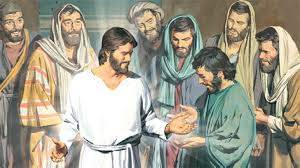 WORSHIP SONGS FOR USE AFTER THE 10.30am SERVICETRUST AND OBEYWhen we walk with the Lord in the light of His Word,
What a glory He sheds on our way!
While we do His good will, He abides with us still,
And with all who will trust and obey.Trust and obey, for there's no other way
To be happy in Jesus, but to trust and obey.Not a shadow can rise, not a cloud in the skies,
But His smile quickly drives it away;
Not a doubt or a fear, not a sigh or a tear,
Can abide while we trust and obey.Trust and obey, for there's no other way
To be happy in Jesus, but to trust and obey.Then in fellowship sweet we will sit at His feet.
Or we'll walk by His side in the way.
What He says we will do, where He sends we will go;
Never fear, only trust and obey.Trust and obey, for there's no other way
To be happy in Jesus, but to trust…ONE MORE STEP ALONG THE WORLD I GOOne more step along the world I go,
One more step along the world I go;
From the old things to the new,
Keep me travelling along with you:
And it's from the old I travel to the new;
Keep me travelling along with you.Round the corners of the world I turn,
More and more about the world I learn;
All the new things that I see
You'll be looking at along with me.
And it's from the old I travel to the new;
Keep me travelling along with you.As I travel through the bad and good,
Keep me travelling the way I should.
Where I see no way to go,
You'll be telling me the way, I know.
And it's from the old I travel to the new;
Keep me travelling along with you.Give me courage when the world is rough,
Keep me loving though the world is tough;
Leap and sing in all I do,
Keep me travelling along with you:
And it's from the old I travel to the new;
Keep me travelling along with you.You are older than the world can be,
You are younger than the life in me;
Ever old and ever new,
Keep me travelling along with you:
And it's from the old I travel to the new;
Keep me travelling along with you.THE SPIRIT LIVES TO SET US FREEThe Spirit lives to set us free,
Walk, walk in the light.
He binds us all in unity,
Walk, walk in the light.
Walk in the light,
Walk in the light,
Walk in the light,
Walk in the light of the Lord.Jesus promised life to all,
Walk, walk in the light.
The dead were wakened by his call,
Walk, walk in the light.
Walk in the light,
Walk in the light,
Walk in the light,
Walk in the light of the Lord.He died in pain on Calvary,
Walk, walk in the light.
To save the lost like you and me,
Walk, walk in the light.
Walk in the light,
Walk in the light,
Walk in the light,
Walk in the light of the Lord.We know his death was not the end,
Walk, walk in the light.
He gave his Spirit to be our friend,
Walk, walk in the light.
Walk in the light,
Walk in the light,
Walk in the light,
Walk in the light of the Lord.The Spirit lives in you and me,
Walk, walk in the light;
His light will shine for all to see,
Walk, walk in the light.
Walk in the light,
Walk in the light,
Walk in the light,
Walk in the light of the Lord.All words reproducedunder CCLI Licence No. 160884